              КАРАР                                                                      ПОСТАНОВЛЕНИЕ«22» март 2022 й.                               № 9                          «22» марта 2022 г.О внесении изменений в постановление Администрации сельского поселения Тузлукушевский сельсовет муниципального района Белебеевский район Республики Башкортостан от 02 сентября 2019 года № 52 «Об утверждении Административного регламента предоставления муниципальной услуги «Предоставление порубочного билета и (или) разрешения на пересадку деревьев и кустарников» в сельском поселении Тузлукушевский сельсовет муниципального района Белебеевский район Республики Башкортостан»В соответствии с Федеральными законами от 27 июля 2010 года № 210-ФЗ «Об организации предоставления государственных и муниципальных услуг», от 06.10.2003 №131-Ф3 "Об общих принципах организации местного самоуправления в Российской Федерации" ПОСТАНОВЛЯЕТ:Внести в постановление Администрации сельского поселения Тузлукушевский сельсовет муниципального района Белебеевский район Республики Башкортостан от 02 сентября 2019 года № 52 «Об утверждении Административного регламента предоставления муниципальной услуги «Предоставление порубочного билета и (или) разрешения на пересадку деревьев и кустарников» в сельском поселении Тузлукушевский сельсовет муниципального района Белебеевский район Республики Башкортостан» следующие изменения:абзац.1 в п. 2.6. раздела II слова «не должен превышать 10 календарных дней» заменить словами «не должен превышать 5 рабочих дней».Обнародовать настоящее постановление на информационном стенде в здании Администрации сельского поселения Тузлукушевский сельсовет и разместить на официальном сайте сельского поселения Тузлукушевский сельсовет муниципального района Белебеевский район Республики Башкортостан в сети Интернет.Контроль за исполнением настоящего постановления оставляю за собой.Глава сельского поселения                                                           Л.М.ХарисоваБАШKОРТОСТАН   РЕСПУБЛИКАҺЫБƏЛƏБƏЙ  РАЙОНЫ МУНИЦИПАЛЬ   РАЙОНЫНЫҢ        ТУЗЛЫКЫУЫШ   АУЫЛ  СОВЕТЫ   АУЫЛ  БИЛӘМӘҺЕ  ХАКИМИЯТЕ  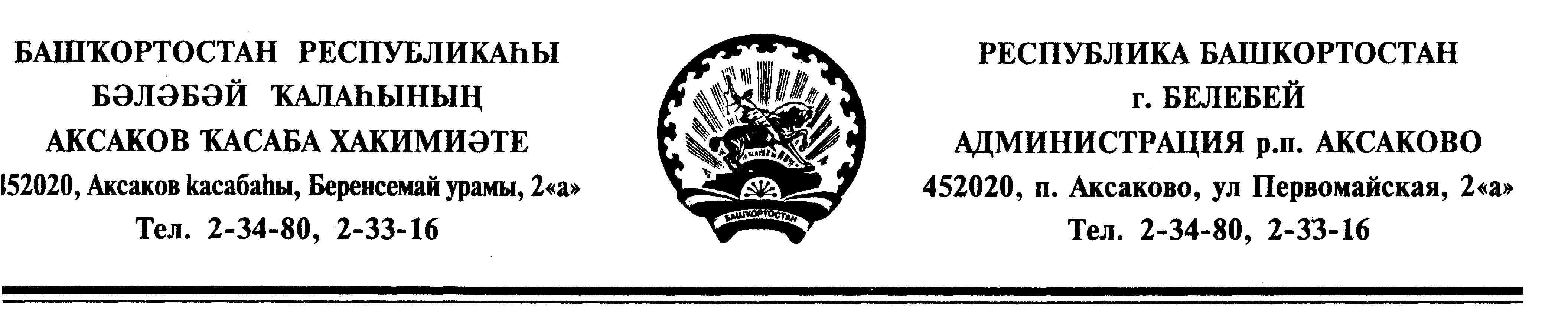 АДМИНИСТРАЦИЯ  СЕЛЬСКОГО ПОСЕЛЕНИЯ ТУЗЛУКУШЕВСКИЙ СЕЛЬСОВЕТМУНИЦИПАЛЬНОГО РАЙОНАБЕЛЕБЕЕВСКИЙ РАЙОНРЕСПУБЛИКИ БАШКОРТОСТАН